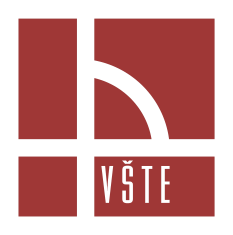 Vysoká škola technická a ekonomická v Českých BudějovicíchOkružní 10, 370 01  České BudějoviceŽÁDOST O PŘIDĚLENÍ INTERNÍHO GRANTU1. Název a číslo interního grantu:  „Promítnutí nových poznatků do vybraných předmětů v rámci pedagogické činnosti Katedry marketingu a cestovního ruchu“2. Hlavní řešitel: 	Příjmení, jméno, tituly: Roman Švec	Pracovní zařazení: odborný asistent	Kontakt: 17587@mail.vstecb.cz			tel.: 3878421893. Spoluřešitelé: 	Příjmení, jméno, titul: Petra Martíšková Ing., Ph.D             Pracovní zařazení: odborný asistent	Kontakt:  19506@mail.vstecb.cz			tel: 3878421894. Anotace:IGS reaguje na požadavky NAU ohledně publikačního zabezpečení a teoretického rozvoje pedagogických pracovníků vzhledem k připravované akreditaci „Management cestovního ruchu“. Výstupu budou použity nejen pro zkvalitnění podkladů pro výuku, ale také k tvůrčímu rozvoji vyučujících. 5. Konkrétní výstupy: Hlavním cílem je vydání dvou článků otištěných v konferenčních sbornících zařazených do WOS, či databáze SCOPUS. Výstupem bude inovována výuka základního předmětu zvažovaného studijního programu o nové inovativní poznatky. Zároveň bude do přípravy článku zapojen případný nový akademický pracovník, který pro udělení akreditace bude na VŠTE přijat.6. Současný stav řešeného problému:7. Plánovaný rozpočet projektu:                                                                                                            ……………………………..	Podpis hlavního řešiteleKategorieČástka [Kč]Dlouhodobý nehmotný majetek	Materiální náklady, včetně drobného majetkuNáklady na sběr datNáklady na přípravu a otištění výstupu 3 000,-10 000,-Služby a náklady nevýrobní	Osobní náklady	